COLEGIO EMILIA RIQUELME TALLER ÉTICA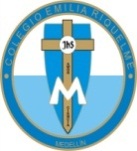 NOMBRE: __________________________________________GRADO: 3°        Lee comprensivamente y contesta las preguntas de la 1 a la 5:LA PEQUEÑA LUCIÉRNAGAHabía una vez una comunidad de luciérnagas que habitaba el interior de un gigantesco lampati, uno de los árboles más majestuosos y antiguos de Tailandia. Cada noche, cuando todo se volvía oscuro y apenas se escuchaba el leve murmurar de un cercano río, todas las luciérnagas salían del árbol para mostrar al mundo sus maravillosos destellos. Jugaban a hacer figuras con sus luces, bailando al son de una música inventada para crear un sinfín de centelleos luminosos más resplandeciente que cualquier espectáculo de fuegos artificiales.Pero entre todas las luciérnagas del lampati había una muy pequeñita a la que no le gustaba salir a volar.– No, hoy tampoco quiero salir a volar -decía todos los días la pequeña luciérnaga-. Id vosotros que yo estoy muy bien aquí en casita.Tanto sus padres como sus abuelos, hermanos y amigos esperaban con ilusión la llegada del anochecer para salir de casa y brillar en la oscuridad. Se divertían tanto que no comprendían por qué la pequeña luciérnaga no les quería acompañar. Le insistían una y otra vez, pero no había manera de convencerla. La pequeña luciérnaga siempre se negaba.-¡Que no quiero salir afuera! -repetía una y otra vez-. ¡Mira que sois pesados!
Toda la colonia de luciérnagas estaba muy preocupada por su pequeña compañera.
-Tenemos que hacer algo -se quejaba su madre-. No puede ser que siempre se quede sola en casa sin salir con nosotros.-No te preocupes, mujer -la consolaba el padre-. Ya verás como cualquier día de estos sale a volar con nosotros.Pero los días pasaban y pasaban y la pequeña luciérnaga seguía encerrada en su cuarto.Una noche, cuando todas las luciérnagas habían salido a volar, la abuela de la pequeña se le acercó y le preguntó con mucha delicadeza:
-¿Qué es lo que ocurre, mi pequeña? ¿Por qué no quieres venir nunca con nosotros a brillar en la oscuridad?-Es que no me gusta volar-, respondió la pequeña luciérnaga.
-Pero, ¿por qué no te gusta volar ni mostrar tu maravillosa luz? -insistió la abuela luciérnaga.-Pues… -explicó al fin la pequeña luciérnaga-. Es que para qué voy a salir si nunca podré brillar tanto como la luna. La luna es grande, y muy brillante, y yo a su lado no soy nada. Soy tan diminuta que en comparación parezco una simple chispita. Por eso siempre me quedo en casa, porque nunca podré brillar tanto como la luna.La abuela había escuchado con atención las razones de su nieta, y le contestó:
-¡Ay, mi niña! hay una cosa de la luna que debería saber y, visto lo visto, desconoces. Si al menos salieras de vez en cuando, lo habrías descubierto, pero como siempre te quedas en el árbol, pues no lo sabes.-¿Qué es lo que he de saber y no sé? -preguntó con impaciencia la pequeña luciérnaga.
-Tienes que saber que la luna no tiene la misma luz todas las noches -le contestó la abuela-. La luna es tan variable que cada día es diferente. Hay días en los que es grande y majestuosa como una pelota, y brilla sin cesar en el cielo. Pero hay otros días en los que se esconde, su brillo desaparece y el mundo se queda completamente a oscuras.-¿De veras hay noches en las que la luna no sale? -preguntó sorprendida la pequeña luciérnaga.-Así es -le confirmó la abuela. La luna es muy cambiante. A veces crece y a veces se hace pequeñita. Hay noches en las que es grande y roja y otras en las que desaparece detrás de las nubes. En cambio tú, mi niña, siempre brillarás con la misma fuerza y siempre lo harás con tu propia luz.La pequeña luciérnaga estaba asombrada ante tal descubrimiento. Nunca se había imaginado que la luna pudiese cambiar y que brillase o se escondiese según los días.Y a partir de aquel día, la pequeña luciérnaga decidió salir a volar y a bailar con su familia y sus amigos. Así fue como nuestra pequeña amiguita aprendió que cada uno tiene sus cualidades y  por tanto, cada uno debe brillar con su propia luz.¿Cuál crees que es la capacidad que tienen las luciérnagas del cuento?Volar alrededor del árbolEmitir su propia luzHacer fuegos artificialesSalen en comunidad¿Por qué la pequeña luciérnaga no quería salir a volar como lo hacía todos los de su familia?Tenía miedo de que en la oscuridad le pasara algoLe gustaba quedarse en su casita tranquilaNo le gustaba volar alrededor del árbolPorque ella no brillaría igual que la lunaLa autoestima de la pequeña luciérnaga era baja porque:No se conocía así mismaSe le dificultaba volarSe comparaba con la lunaEra muy pequeña¿Cómo  muestra la pequeña luciérnaga que era muy inteligente?En salir unas noches y otras no como la lunaEn negarse a brillar en la oscuridadEn reconocer sus cualidadesEn compararse con la lunaCuando en el cuento se habla que la pequeña luciérnaga “debe brillar con su propia luz” se refiere:Cada uno debe sentirse diferente a los demásCada uno debe reconocer que los otros tienen cualidadesCada uno debe brillar más que los demásCada uno debe valorarse y no comparase con los demás.